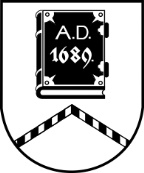 ALŪKSNES NOVADA PAŠVALDĪBALICENCĒŠANAS KOMISIJADārza iela 11, Alūksne, Alūksnes novads, LV – 4301, tālrunis:  64381496, e-pasts: dome@aluksne.lv_________________________________________________________________________________________________________SĒDE Nr.1623.05.2023., plkst. 14.00Dārza ielā 11, Alūksnē, Alūksnes VPVKAC 1.stāvāDarba kārtībā:Zemnieku saimniecības “PAUGURI” iesnieguma izskatīšana.Alūksnes Sporta skolas iesnieguma izskatīšana.Alūksnes novada kultūras centra kultūras darba speciālistes Maijas ROZĪTES iesnieguma izskatīšana.Alūksnes Bērnu un jauniešu centra iesnieguma izskatīšana.